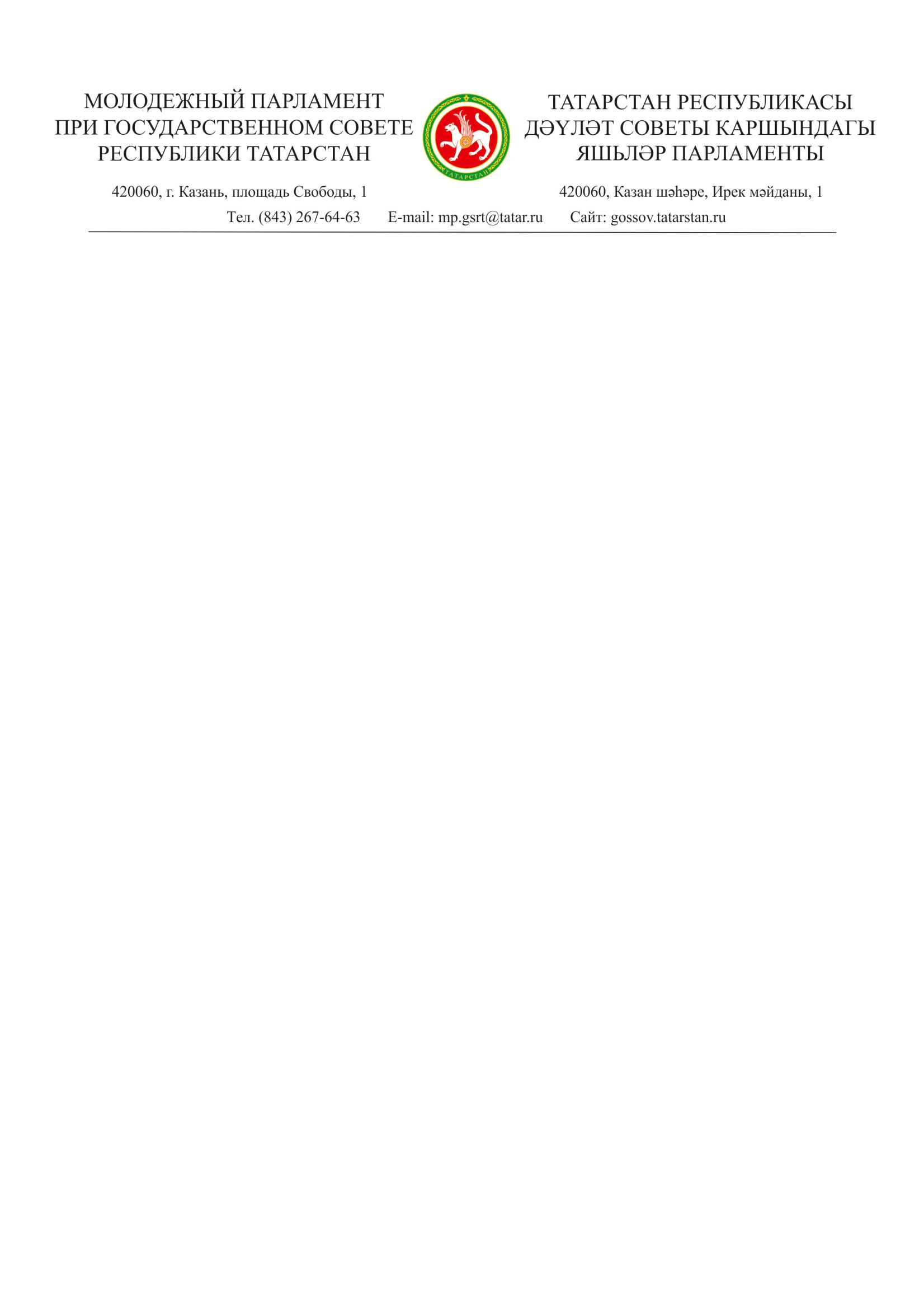 О внесении изменений в статью 22 Трудового кодекса Российской Федерации в части закрепления за работодателем обязанности публикации достоверной  информации о размещаемых вакансиях	Заслушав и обсудив информацию члена комиссии Молодежного парламента при Государственном Совете Республики Татарстан по правовым вопросам, контролю и регламенту Л.М. Гареевой о внесении изменений в статью 22 Трудового Кодекса Российской Федерации, Молодежный парламент при Государственном Совете Республики Татарстан РЕШИЛ:Направить на доработку предложение Л.М. Гареевой в комиссию по труду, занятости и социальным вопросам Молодежного парламента при Государственном Совете Республики Татарстан.Контроль за исполнением настоящего решения возложить на ответственного секретаря Молодежного парламента при Государственном Совете Республики Татарстан (К.В. Аблиеву).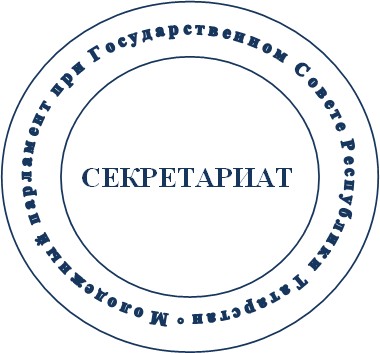 г. Казань 30 сентября 2023 года № 104 I-МППредседатель Молодежного парламентаН.К. Шимина